МЕСТО  СУННЫ  В ИСЛАМЕ﴿ منزلة السنة في الإسلام وبيان أنه لا يُستغنى عنها بالقرآن﴾]  Русский–Russian– روسي [ Мухаммад Насыруддин аль-Албани Проверка: Абу Абдурахман Дагестани2009 - 1430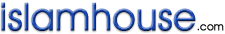 ﴿ منزلة السنة في الإسلام وبيان أنه لا يُستغنى عنها بالقرآن﴾« باللغة الروسية »محمد ناصر الدين الألبانيمراجعة: أبو عبد الرحمن الداغستاني2009 – 1430بسم الله الرحمن الرحيمОглавлениеОглавление	3ОТ АВТОРА	4МЕСТО СУННЫ В ИСЛАМЕ. ЗАЯВЛЕНИЕ О ТОМ, ЧТО ОНА НЕ МОЖЕТ ОБОЙТИСЬ БЕЗ КОРАНА	5РЕЧЬ АЛЛАХА - КОРАН, И ЕГО ЛУЧЩЕЕ ТОЛКОВАНИЕ - СУННА ПРОРОКА, да благословит его Аллах и приветствует	6НЕОБХОДИМОСТЬ СУННЫ ДЛЯ ПОНИМАНИЯ КОРАНА И РАССУЖДЕНИЯ ОБ ЭТОМ	7ЗАБЛУЖДЕНИЕ ТЕХ, КТО УДОВЛЕТВОРЕН ТОЛЬКО КОРАНОМ, ИСКЛЮЧАЯ  СУННУ	10НЕДОСТАТОЧНОСТЬ ФИЛОЛОГИИ ДЛЯ ПОНИМАНИЯ  КОРАНА	11СЛАБОСТЬ ХАДИСА «Муаз» И ЕГО НЕОДОБРЕНИЕ	13Во имя Аллаха Милостивого, Милосердного.ОТ АВТОРАХвала Аллаху, благословение и мир посланнику Аллаха, его семье, его сподвижникам и его приверженцам.С этой лекцией я приехал в город Доха, столицу Катара, в священный месяц Рамадан . Хиджры. Некоторые мои друзья предложили мне опубликовать мою лекцию, учитывая потребность мусульман в работе такого рода. В ответ на их просьбу я напечатал ее с их помощью для всеобщего распространения. Я молюсь Аллаху, Могущественному, Прославленному, чтобы Он дал мне писать для тех, кто соблюдает Исламский закон, и наградил бы меня за это. Поистине, Он Самый Великодушный, отвечая на мою просьбу и молитву.Дамаск, 22 Мухаррам-аль-Харам, . Х. Мухаммад Н.-Д. Аль-Албани.МЕСТО СУННЫ В ИСЛАМЕ. ЗАЯВЛЕНИЕ О ТОМ, ЧТО ОНА НЕ МОЖЕТ ОБОЙТИСЬ БЕЗ КОРАНАВся хвала Аллаху, мы восхваляем Его, ищем Его помощи и Его прощения. Мы ищем убежища у Аллаха от зла в наших душах, и зла в наших поступках. Тех, кого ведет Аллах, никто не сможет сбить с пути, а те, кто неверно направлен, не могут вестись им. Я свидетельствую, что нет божества кроме Аллаха, и свидетельствую, что Мухаммад Его раб и Его посланник, да благословит его Аллах и приветствует.“О вы, которые уверовали! Бойтесь Аллаха должным страхом к Нему и не умирайте иначе, как будучи мусульманами”. (Семейство Имрана, аят 102).“О люди! Бойтесь вашего Господа, который сотворил вас из одной души и сотворил из неё пару ей, а от них распространил много мужчин и женщин. И бойтесь Аллаха, которым вы друг друга упрашиваете, и родственных связей. Поистине, Аллах - над вами надсмотрщик!” (Женщины, аят 1).“О те, которые уверовали! Бойтесь Аллаха и говорите слово прямое. Он устроит вам ваши дела и простит вам ваши грехи. А кто повинуется Аллаху и Его посланнику, тот получит великую прибыль”. (Сонмы, аяты 70-71).РЕЧЬ АЛЛАХА - КОРАН, И ЕГО ЛУЧЩЕЕ ТОЛКОВАНИЕ - СУННА ПРОРОКА, да благословит его Аллах и приветствуетВсякое нововведение в религии является ересью, всякая ересь отклонение, и каждое отклонение приводит к адскому огню.Я не думаю, что я буду в состоянии предложить что-то новое этому высокому собранию, в особенности, когда современные ученные и профессора обладают теперь такими знаниями, которыми не обладали прежде. Но я буду рад, если мои знания послужат вам напоминанием, как сказано в Коране:“Напоминай, ведь напоминание помогает верующим” (Рассеивающие, аят 55).Я не думаю, что моя лекция в этот священный месяц Рамадан, месяц больших возможностей, является лишь описанием некоторых заслуг, правил и их применения, которые обычно, так сказать, затрагивают проповедники и руководители, и доводят их до слушателей, желая для них добра и благословения: но я хочу, чтобы моя лекция была бы исследованием общей природы, поистине, это один из корней Шариата. Эта моя лекция - об утверждении Сунны в Исламском Законе, об ее огромной роли для толкования Корана.Вы все знаете, что Аллах благословенный и Могущественный, выбрал Мухаммада, да благословит его Аллах и приветствует, своим последним посланником и поручил ему довести до людей свое последнее послание. Коран был открыт Пророку, да благословит его Аллах и приветствует, и повелевал ему повиноваться всему, что Аллах приказывал ему делать. Для того, чтобы разъяснить свое послание людям, Аллах говорит:“... И послали Мы тебе упоминание, чтобы ты разъяснил людям, что им ниспослано, - может быть, они подумают!” (Пчелы, аят 44.)Я думаю что заявление упомянутое в этом аяте содержит два приказа.ПЕРВЫЙ: заявление слова и его расположение. Оно является сообщением Корана, и его доступность и его доходчивость для человечества совпадает с тем, как Аллах, Благословенный, Всемогущий открыл сердцу Пророка, да благословит его Аллах и приветствует, цель своего высказывания:“О посланник! Передай, что низведено тебе от твоего Господа”  (Трапеза, аят 67.)Аиша, жена Пророка, да благословит его Аллах и приветствует, сообщила, сказав: “Кто бы ни говорил, что Мухаммад скрыл что-то, что ему было приказано передать, это является большой клеветой против Аллаха”. Затем она прочитала вышеупомянутый аят. (Рассказал Бухари и Муслим.)В соответствии с высказыванием Муслима:«Если Посланник Аллаха скрывал что-то, что ему было приказано передать, он скрывал высказывание Всемогущего:«И вот ты говорил тому, кого облагодельствовал Аллах и кого ты облагодетельствовал: «Удержи при себе свою жену и побойся Аллаха!» И ты скрывал в своей душе то, что обнаружил Аллах, и боялся людей, а между тем Аллаха следует бояться больше чем людей». (Сонмы, аят 37)ВТОРОЙ: Объяснение значения слова или предложения, или аята,  в которых нуждается человек, в большинстве своем опирается на «исчерпывающие» аяты или «всеобщие» аяты «безграничных» аятов.Но вот появляется Сунна и поясняет предложения, и точно определяет аяты, именуемые «всеобщими», и определяет, что такое «безграничные» аяты, опираясь при этом на высказывание Пророка, да благословит его Аллах и приветствует, его поступки и совершенные им дела.НЕОБХОДИМОСТЬ СУННЫ ДЛЯ ПОНИМАНИЯ КОРАНА И РАССУЖДЕНИЯ ОБ ЭТОМАллах в Коране говорит:«Вору  и воровке отсекайте руки» (Трапеза, аят 38)Это подходящий пример, что б показать как Сунна толкут этот аят. Вор в нем уподобляется руке.Устная традиция объясняет первого из них и ограничивается им, вором, который ворует какую-то –ценность на четверть динара, что соответствует высказыванию Пророка, да благословит его аллах и приветствует, который сказал:«Нельзя отрубать от руки, если ворованная вещь не стоит четверть динара или более». (Приводится у аль-Бухари и Муслима)Напротив, другие искали объяснение в поведении Пророка, да благословит его Аллах и приветствует, или в поведении его сподвижников и подчиненных. Они привыкли отрубать руку вора от запястья, как сказано в хадисе. Устная традиция называет руку, упомянутую в аяте, «тайаммум»«…. мойте ваши лица и руки» (Трапеза, аят 6)как ладонь руки, это же установлено в хадисе «тайаммум» – вытер лицо и руки». (Записано двумя шейхами и Ахмадом, и другими из традиционных записей Аммар бин Ясира (да будет доволен им Аллах).Вот другие аяты, которые не могут быть понятны, кроме как через Сунну:1. Аллах говорит:«Те которые уверовали и не облекли своей веры в несправедливость, для них – безопасность, и они на верной дороге» (Скот, аят 82)Сподвижники Пророка, да благословит его Аллах и приветствует, поняли слово «несправедливость» в его общем значении, имея в виду, что каждый совершает ошибки, даже если они незначительны. –В этом смысле аят был воспринят ими как сомнительный и они спросили:«О посланник Аллаха, разве у кого-то у нас вера не покрыта мраком?»Он сказал:«Слово «несправедливость» не совсем то. Оно касается лишь многобожия. Разве вы не слышали что сказал Лукман: «… Многобожие – великая несправедливость» (Лукман, аят 13) (Достоверный хадис)2. Аллах говорит: «А когда вы передвигаетесь по земле, то нет на вас греха, что б вы сокращали Намаз, если боитесь, что вас подвергнуть испытанию» (Женщины, аят 101)Из этого аята видно, что страх заранее необходим при сокращении Намаза. некоторые сподвижники Пророка, да благословит его Аллах и приветствует, спросили его:«Почему мы сокращая время своих Намазов и чувствуем себя в безопасности?» Он сказал: «Это Милосердие Аллаха, так примите его».  (Приводится у Муслима)3. Аллах говорит:«Запрещена вам мертвечина и кровь» (Трапеза, аят 3)При объяснении этого аята необходимо учитывать, что труп саранчи, рыбы, окровавленные печень и селезенка считаются законными. Так, Пророк, да благословит его Аллах и приветствует, сказал:«Он сделал две смертельные вещи, и кровь законна: саранчи и рыбы, печени и селезенки».(Байхаки и другие сделали эту запись как марфусский тип хадиса, такой же, как маукуфский тип. Иснад маукуфа подлинный, и он также хорош, как марфусская традиция, так как он не установлен в форме райя. Решение основано на единственно индивидуальном суждении, но не на Коране и Сунне). 4. Аллах говорит:«Скажи: В том, что открыто мне, я не нахожу запрещенным для питающегося то, чем он питается, только если это будет мертвечина, или пролитая кровь, или мясо свиньи, потому что это – скверна, или нечистое, которое заколото с призыванием не к Аллаху ….» (Скот, аят 145)Сунна запрещает множество вещей, не упомянутых в приведенном выше аяте. например мы находим такое высказывание Пророка, да благословит его Аллах и приветствует:«Все хищные звери с клыками и всякая птица с когтями запрещаются для потребления». Есть и другие запреты на животных. Пророк, да благословит его Аллах и приветствует, сказал:«Аллах и Его посланник запретили потребление прирученных ослов"» (Приводится у аль-Бухари и Муслима)5. Аллах говорит:«Скажи: «Кто запретил украшения Аллаха, которые Он низвел для Своих рабов из удела?» (Преграды, аят 32)Сунна также запрещает некоторые украшения, как это очевидно из слов Пророка, да благословит его Аллах и приветствует, который встретив некоторых своих сподвижников в шелковом одеянии и с золотыми украшениями на руках сказал:«Это запрещено мусульманину, но законно мусульманке» Хадисов в этой интерпретации множество и они общеизвестны в обеих подлинных коллекциях хадисов, кроме этого есть множество других примеров, известных ученным, и имеющих отношение к хадисам и исламской юриспруденции.Из вышесказанного, о мои братья мусульмане, вы можете понять важность Сунны в Шариате. Как только мы вновь обращаем наше внимание на примеры, упомянутые в Сунне, но не приведенные здесь, мы осознаем, что путь к правильному пониманию Корана будет не верным, если нет связи с интерпретациями Сунны.В первом примере, сподвижники Пророка, да благословит его Аллах и приветствует, поняли слово «несправедливость» в его общем значении, несмотря на тот факт, что они, да будет доволен ими Аллах, как сказано Ибн Масудом: «Лучшие представители этого общества, наиболее благочестивые, с глубокими знаниями, менее всех лицемерные – но даже они ошиблись в своем понимании этого». Но это не относится к Пророку, да благословит его Аллах и приветствует, который предостерег их от их ошибочных представлений и указал им верный путь, объяснив правильное значение слова «несправедливость» через высказывание Лукмана. Мы тоже следовали за их ошибочным мнением, но Аллах Благословенный и Великий спас нас от этих ошибочных представлений благосклонностью Пророка, да благословит его Аллах и приветствует, и его сунной.Во втором примере, если бы не хадис, упомянутый выше, мы пребывали бы в сомнении, по крайней мере в отношении сокращения Намаза в течение путешествия, пока сподвижники Пророка, да благословит его Аллах и приветствует, сами не увидели его сокращающим Намазы, когда это приводило к безопасности и спокойствию.В третьем примере, если бы не хадис, мы запретили бы себе употребление весьма полезных продуктов, которое было для нас законным: саранчи, рыбы, печени и селезенки.В четвертом примере, если бы не хадисы, некоторые из которых мы упомянули, мы посчитали бы законным потребление того, что Аллах запретил словами Пророка, да благословит его Аллах и приветствует, например употребление мяса животных и птиц, имеющих когти.И, таким образом, в пятом примере, если бы не хадисы, обращающие внимание на этот вопрос, мы посчитали бы законным ношение мужчинами золота и щелка, т.е. того, что запретил Аллах словами Своего Пророка, да благословит его Аллах и приветствует.В связи со всем этим некоторые терпимые говорят, что Сунна объявляется приговором Корана.ЗАБЛУЖДЕНИЕ ТЕХ, КТО УДОВЛЕТВОРЕН ТОЛЬКО КОРАНОМ, ИСКЛЮЧАЯ  СУННУДанное заблуждение – повод к огорчению, так как в соответствии с толкованием, найденным в работах некоторых комментаторов Корана и современных авторов, оно позволяет делать то, что запрещено в последних двух примерах (т.е. употребление мяса хищных животных и ношение золота и шелка, отсылая их толкование только к Корану).Сегодня существует секта, называемые «Коранисты», которая комментирует  Коран в соответствии со своими причудами и фантазиями, без поиска объяснений подлинной Сунны. Они принимают решения и следуют только той Сунне, которая соответствует их желаниям, остальное они отбрасывают.Пророк, да благословит его Аллах и приветствует, сказал: «Ни одному из вас, лежащих на его ложе, не предписывалось приходить к нему по делу, которое я приказывал делать или не делать».Он говорит:«Я  не знаю что находится в Книге Аллаха, мы следуем». (Приводится у ат-Тирмизи)В соответствии с другим сообщением:«То что находится в книге Аллаха как запрещенное мы объявляем запрещенным. Поистине, я дал Коран и с ним его примеры». И в соответствии с другим сообщением: «То, что запретил посланник Аллаха, запретил Аллах».Поводом к огорчению является также то, что один прославленный ученный написал книгу о Шариате и его догмах, и в ее предисловии он говорит, что написал ее, ссылаясь только на Коран.Сунна дает позитивное доказательство того, что божественный закон Ислама – Шариат – не просто Коран. Если кто-то владеет хорошо одним источником для ссылок, исключая другой, он не владеет ни одним из них, так как они дополняют друг друга. Коран говорит:«Но нет – клянусь твоим Господом! – не уверуют они, пока не сделают тебя судьей в том, что запутано между ними. Потом не найдут они в самих себе затруднения о том, что ты решил подчиниться полностью». (Женщины, аят 65)Затем Аллах говорит:«Не бывает ни для верующего, ни для верующей, когда решил Аллах и Его посланник дело, выбора в их деле. А кто не слушается Аллаха и Его посланника, тот попал в явное заблуждение». (Сонмы, аят 36)Кроме того Аллах говорит:«….. И что даровал вам Посланник, то берите, а что он вам запретил, от того удержитесь …» (Собрание, аят 7)В связи с последним аятом я был удивлен тем, как подтвердил это Ибн Масуд, да будет доволен им Аллах. К нему пришла женщина и сказала ему: «Вы тот, кто говорит: «Может быть Аллах наложит проклятие на «ан-Намисат» и «аль-мотанамисат» и тех, кто делает это как они». Он сказал: «Да». Она сказала: «Я прочла Книгу Аллаха от начала до конца. Я не нашла того, что вы говорите». Он сказал ей: «Если ты читала ее, ты нашла бы это. Что же касается твоего чтения, что Посланник, да благословит его Аллах и приветствует, даровал тебе, то бери, а что он тебе запретил, от того удержись». Она сказала: «Конечно». Он сказал: «Я слышал, как Посланник Аллаха говорит: «Может быть, Аллах наложит проклятие на «ан-Намисат». (Приводится у аль-Бухари и Муслима)НЕДОСТАТОЧНОСТЬ ФИЛОЛОГИИ ДЛЯ ПОНИМАНИЯ  КОРАНАИз вышесказанного ясно, что любому человеку, даже хорошо владеющему арабским языком и знающему историю арабских стран, невозможно понять Коран без помощи Сунны Пророка, да благословит его Аллах и приветствует, его высказываний и поступков.Сподвижники Пророка, да благословит его Аллах и приветствует, хорошо знали арабский язык, на котором был ниспослан Коран, пока этот язык не был испорчен диалектами с их грамматическими ошибками. И тем не менее, они ошиблись в понимании вышеприведенных аятов, полагаясь только на их язык.Это доказывает, что человек хорошо, знающий Сунну, лучше понимает Коран и выведения правил из него, чем тот, кто игнорирует ее. Как может она являться источником для того, кто не считается с ней и не ссылается на нее? По этой причине она является частью тех правил, установленных среди ученных, что Коран может быть истолкован самим Кораном так же хорошо, как Сунной, чем высказываниями сподвижников Пророка, да благословит его Аллах и приветствует.Не вызывает сомнения то, что курс схоластических богословов (ахлу-ль-калам) становится явным, как древний, так и современный, и их оппозиция к предкам в своих доктринах не говорят о своих законах. Они далеки от Сунны и знаний о ней и полагаются лишь на свою интуицию и желание выбрать те места из аятов, которые им наиболее понятны. Вот то лучшее, что было записано в толковании Тахавитской доктрины:«Когда кто-то не очень осведомлен в Коране и Сунне, что он может сказать об основах религии? Он только принимает чье-либо утверждение. Если он говорит, что он берет это из Книги Аллаха, он не учитывает комментарии Корана на основе пророческих традиций, и проходит мимо них, не учитывает то, что повествовали сподвижники Пророка, да благословит его Аллах и приветствует, и последующие поколения, то, что передано властью, которую избрали критики. Они не передали систему и упорядоченность Корана, но передали его поэтическое выражение и значение. Они не учили Коран как дети, но учили его со значением. Тот, кто не идет по их стопам, говорит о его собственном согласии.Тот, кто думает, что это есть религия Аллаха и не изучает Книгу Аллаха, тот грешен, даже если он прав.Тот, кто изучает Книгу Аллаха и Сунну, тот награжден, даже если он идет неправильно, но если он прав в своем мнении, его награда удвоится».«Что обязательно, так это подчинение Посланнику, да благословит его Аллах и приветствует, выполнение его высказываний с удовлетворением и верой, без противоречия им с фальшивыми идеями назваными «маагул», несущими сомнение и недовольство, или предлагающими мнение людей и мусор их интеллекта. Мы объединяемся с Пророком, да благословит его Аллах и приветствует,  в приговоре, подчинении, послушании и согласии, так как мы имеем согласие с Аллахом, хвала Ему, Всевышнему, через поклоняющихся Ему через покорность, смирение, покаяние и доверие».Короче говоря, мусульмане обязаны соблюдать все, что предписано в Коране и Сунне, не делая различия между ними, поскольку  обязанности содержатся как в Коране, так и в Сунне, и законы Шариата опираются только на Коран и Сунну Пророка, да благословит его Аллах и приветствует.Все это гарантия того, что законы Шариата не уклоняются вправо или влево, и что они не вернут нас обратно в грех многобожия. Пророк, да благословит его Аллах и приветствует, ясно сказал:«Я оставлю после себя две вещи. Ты никогда не заблудишься, если будешь крепко держаться за них: Книгу Аллаха и мою Сунну"»Сунна Пророка, да благословит его Аллах и приветствует, содержит в себе Исламский Закон, она подтверждена научными исследованиями многих исламских ученных в области хадисов и биографических преданий повествователей.Но не надо путать все это с тем, что найдено в различных толкованиях Корана и в исламской юриспруденции, а также в различных произведениях, полных запугивания, советов и предостережений.В них содержатся слабые, поддельные и выдуманные хадисы, которые Ислам прощает как историю «Харут и Марут» и историю «гараник». У меня есть доказательства, которые делают эти хадисы бесполезными, и они опубликованы в двух книгах, именуемых «Цепь слабых и выдуманных хадисов и их дурное влияние на общество». Число выдуманных хадисов превышает сейчас 5 тысяч. Эти хадисы необходимы некоторым ученым, особенно тем, кто распространяет свои собственные взгляды на исламскую юриспруденцию среди мусульман, для того что бы они не осмелились спорить с хадисом, пока тот не будет подтвержден. Их книги по юриспруденции переполнены примерами традиций, которые не подтверждены и не имеют каких-либо основ, так как настоящие традиции хорошо известны ученым.Я начал важный проект, и думаю, что его будут использовать те, кто занимается юриспруденцией, который я назвал: «Слабые и выдуманные хадисы в главных книгах по юриспруденции».Я сожалею, что не получил благоприятную возможность завершить свой проект из-за того, что одна из Кувейтских журналов, обещавший опубликовать его, не  сделала этого.Но не смотря на то, что я упустил эту возможность, я надеюсь, что смогу воспользоваться другим случаем по воле Аллаха, чтобы предложить моим собратьям, занимающимся юриспруденцией, определенный учебный курс, помогая им облегчит их работу над изучением различных категорий хадисов со ссылкой на различные источники, книги о хадисах, с объяснением их особенностей, природы, характера.Да поможет мне в этом Всевышний Аллах.СЛАБОСТЬ ХАДИСА «Муаз» И ЕГО НЕОДОБРЕНИЕПрежде чем я закончу свой разговор, хотел бы сосредоточить внимание собратьев на хорошо известном хадисе. Он исключен из книг по юриспруденции из-за своей слабости, что касается его цепочки передатчиков и его противоречивости с тем, что мы обсуждали до этого, принимая во внимание незаконность дискриминации Сунны по отношению к Корану и необходимость принятия их обоих.Этот хадис Муаза Бин Джабаля, да будет доволен им Аллах, о том, что Пророк, да благословит его Аллах и приветствует, сказал ему, когда отправил его в Йемен:«Какой источник ты выберешь? Муаз сказал: «Книгу Аллаха». Пророк, да благословит его Аллах и приветствует, спросил затем: «А если ты там не найдешь ответа?» Он сказал: « попытаюсь сформировать собственное мнение». Пророк, да благословит его Аллах и приветствует, сказал: «Хвала Аллаху, который делает успешной попытку посланца посланника Аллаха к тому, к чему склонен Пророк».Что касается слабости его повествования, то это не препятствует для его объяснения сейчас. Но я это уже сделал в вышеупомянутой цепочке.Этого сейчас достаточно для того, чтобы упомянуть, что глава верующих в хадисе «имама аль-Бухари», да пощадит его Аллах, говорит о том, что хадис не признан. Исходя из этого я позволил начать объяснение указанного мной конфликта.Традиция Муаза дает правителю метод 3-х стадий, который не позволяет искать какие-либо правила в отношении личного мнения, исключая то, что после Сунны он не находит их в Коране. В отношении личного мнения, это истинный метод для всех ученных, поэтому они говорят: «Там где традиции связывает поступки и высказывания Пророка, да благословит его Аллах и приветствует, личное мнение – пустота». Но по отношению к Сунне, это не правда, потому что Сунна комментирует Коран и проясняет его доктрины. Личное мнение тем существеннее для поиска правил в Сунне, чем если он придумывает их, найдя в Коране.Сунна без Корана, в некотором смысле, как личное мнение с Сунной. Не, определенно нет. Оно скорее необходимо для того, что бы Коран и Сунна существовали как единый источник без дискриминации – между ними. Это указанно в высказывании Пророка, да благословит его Аллах и приветствует: «Поистине я пришел с Кораном и его подобием. Он также сказал:«Они никогда не разлучатся, до тех пор, пока они не придут к чаще».Компиляция, отмеченная между ними, не верна, поскольку их разделение невозможно, как мы это уже объяснили.Вот все, что я хотел довести до вашего сведения. Если я прав, то это благодаря Аллаху, если ошибаюсь, то только по вине самого себя. Я прошу Аллаха Всемогущего защитить нас от грехов и от всего неугодного Ему. Я завершаю свое восхваление хвалой Аллаху, Господу всех миров, Милостивому и Милосердному.